H O T Ă R Â R E A  Nr. 20din  29 ianuarie 2016privind  aprobarea  modelului  de  invitație pentru persoanele fizice sau juridice care au obligația să efectueze declarațiile pentru înscrierea in registrul agricol pentru perioada 2015-2019Consiliul local al Municipiului Dej, întrunit în ședința ordinară din data de 29 ianuarie 2016; Având în vedere proiectul de hotărâre, prezentat din iniţiativa primarului Municipiului Dej, întocmit în baza Raportului Nr. 1.523 din data de 21 ianuarie 2016, al Compartimentului Agricol din cadrul Primăriei Municipiului Dej, proiect avizat favorabil în ședința de lucru a comisiei economice din data de 29 ianuarie 2016;Ținând cont de prevederile Ordonanței  de Guvern  Nr. 28 din 27 august 208 privind registrul agricol;- Prevederile Ordinului Ministrului Agriculturii şi Dezvoltării Rurale Nr. 734/2015 privind aprobarea Normelor tehnice de completare a registrului agricol pentru perioada 2015-2019;  În conformitate cu  dispoziţiile ’art. 45’,  alin. (1) din Legea Nr. 215 din 2001 privind administraţia publică locală, republicată, cu modificările şi completările ulterioare,H O T Ă R Ă Ş T E:          Art. 1. Aprobă modelul de invitație pentru persoanele fizice sau juridice care au obligația să efectueze declarațiile pentru înscrierea in registrul agricol pentru perioada 2015-2019, care face parte integrantă din prezenta hotărâre.Art. 2. Cu ducerea la îndeplinire a prevederilor prezentei hotărâri se împuterniceşte Compartimentul Agricol Fond Funciar și Compartimentul Juridic din cadrul Primăriei Municipiului Dej.Preşedinte de şedinţă,    Lazăr NicolaeNr. consilieri în funcţie -  19						Nr. consilieri prezenţi   -  17Nr. voturi pentru	   -  16	Nr. voturi împotrivă	   -   	Abţineri	               -  1			        Contrasemnează							             Secretar,						                                                                   Jr. Pop CristinaCompartiment Agricol Fond Funciar	                                           	Nr.           din 							INVITAȚIE                  Dl(D-na)---------------------------------------------------------------- Domiciliat(ă) în --------------------------------str. ------------------------------------nr. --------------------------bl.-------------ap.--------------jud.---------------Sunteți invitat(ă) la instituția noastră, camera nr.--- pentru ziua de ----------luna---------anul----------ora-------în scopul de completare a registrului agricol pentru perioada 2015-2019 conform Ordinului734/2015           Vă rugăm să aveți asupra dvs. următoarele acte: CI. /BI, DOCUMENTELE CARE ATESTĂ PROPRIETATEA /FOLOSINȚA TERENURILOR, CLĂDIRILOR (TITLURI DE PROPRIETATE , EXTRAS CARTE FUNCIARĂ)         Secretar,                                        Compartiment Agricol  Fond Funciar    POP CRISTINA                                                    POP DANISA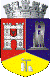 ROMÂNIAJUDEŢUL CLUJCONSILIUL LOCAL AL MUNICIPIULUI DEJStr. 1 Mai nr. 2, Tel.: 0264/211790*, Fax 0264/223260, E-mail: primaria@dej.roROMÂNIAJUDEŢUL CLUJPRIMĂRIA MUNICIPIULUI DEJStr. 1 Mai nr. 2, Tel.: 0264/211790*, Fax 0264/223260, E-mail: primaria@dej.ro